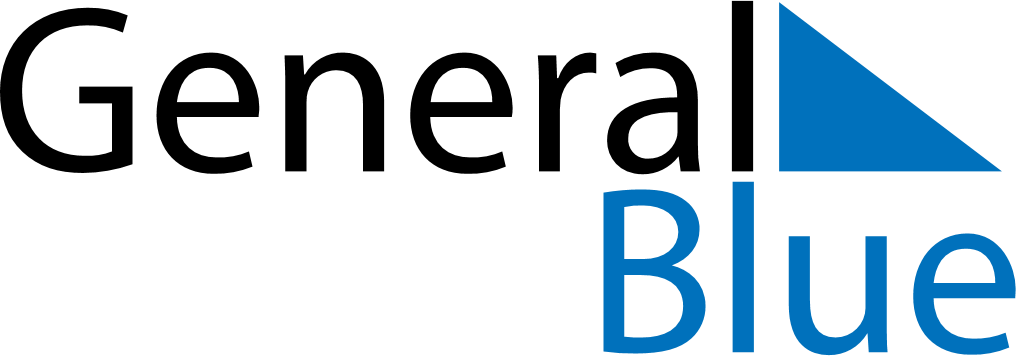 November 2001November 2001November 2001November 2001November 2001SundayMondayTuesdayWednesdayThursdayFridaySaturday123456789101112131415161718192021222324252627282930